Дидактические материалы для работы в группах .Круг разделен на 4 части по количеству времен года.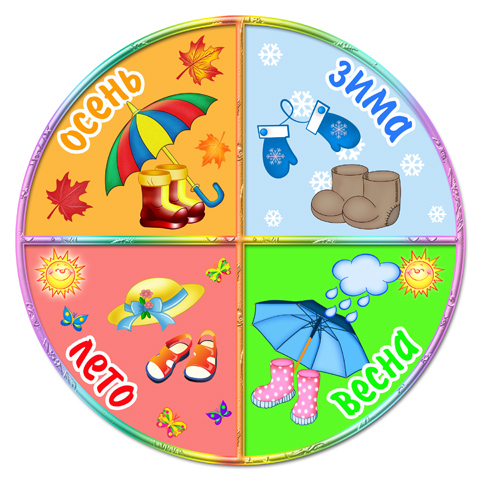 Картинки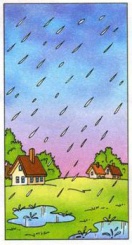 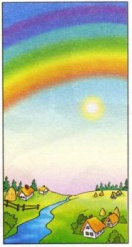 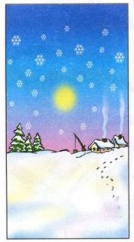 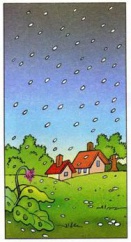 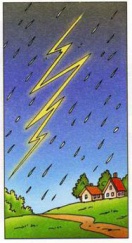 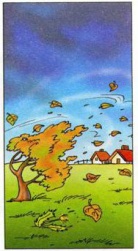 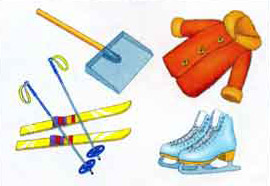 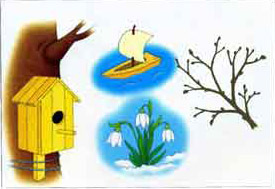 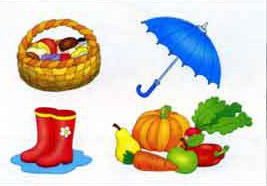 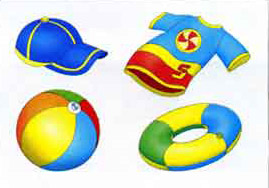 